海关与公共经济学院党支部组织开展“坚持政治建关 强化政治机关意识教育”专题学习和测试海关与公共经济学院党支部按照学校9月党建工作要求和《关于组织开展“坚持政治建关 强化政治机关意识教育”专题学习效果测试的通知》（关院党办〔2020〕3号）文件通知要求，积极组织我支部全体党员开展在线学习与测试，确保应考尽考。在支部全体党员开展自学基础上，根据总署统一要求于9月1日至7日在钉钉平台开展模拟练习测试。截止9月7日晚除个别党员因设备原因未能完成测试外，其余党员均完成学习和考试工作。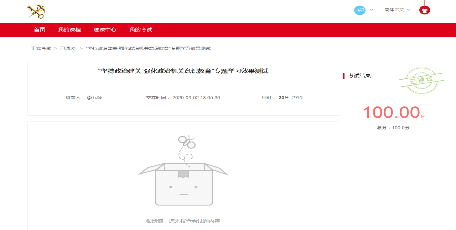 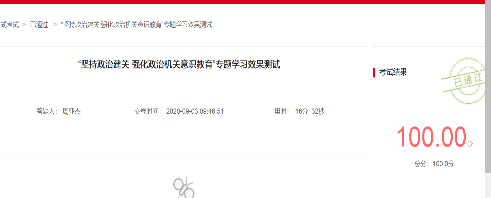 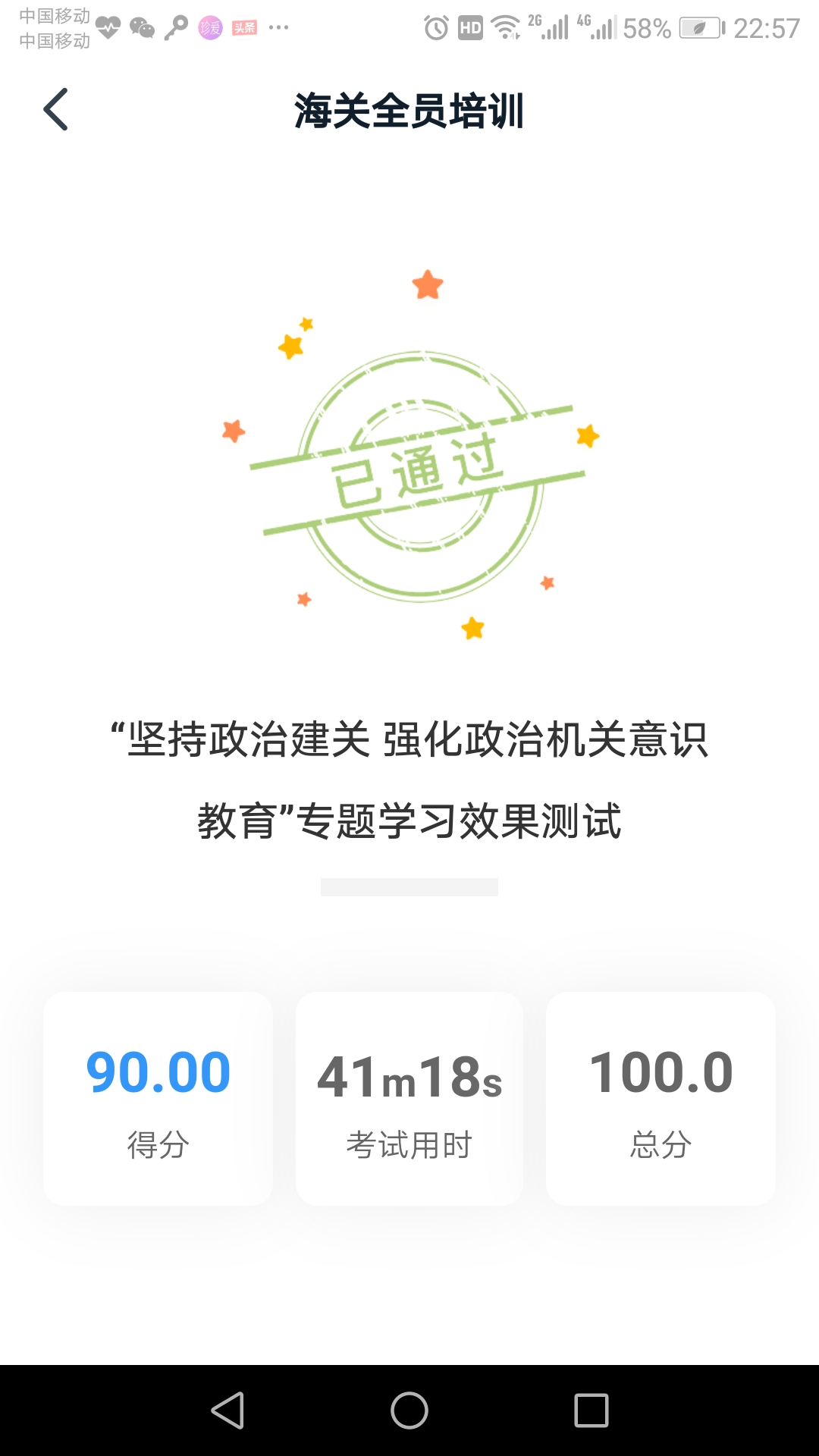 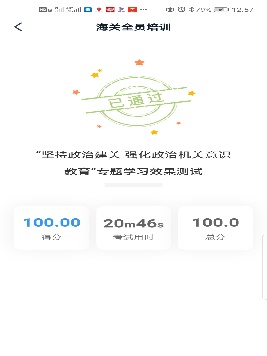 中共上海海关学院海关与公共经济学院党支部工作简报中共上海海关学院海关与公共经济学院党支部工作简报2020/2021学年第一学期 第2期2020年9月14日